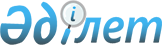 Об организации и обеспечении призыва граждан мужского пола Республики Казахстан на срочную воинскую службу на территории Акжарского района  в 
апреле-июне и октябре-декабре 2011 годаПостановление акимата Акжарского района Северо-Казахстанской области от 18 марта 2011 года N 62. Зарегистрировано Департаментом юстиции Северо-Казахстанской области 1 апреля 2011 года N 13-4-117

      В соответствии подпунктом 8) пункта 1 статьи 31 Закона Республики Казахстан «О местном государственном управлении и самоуправлении в Республике Казахстан» от 23 января 2001 года № 148, с главой 4 Закона Республики Казахстан «О воинской обязанности и воинской службе» от 8 июля 2005 года № 74, Указа Президента Республики Казахстан от 3 марта 2011 года № 1163 "Об увольнении в запас военнослужащих срочной воинской службы, выслуживших установленный срок воинской службы, и очередном призыве граждан Республики Казахстан на срочную воинскую службу в апреле-июне и октябре-декабре 2011 года", Постановлением Правительства Республики Казахстан от 11 марта 2011 года № 250 «О реализации Указа Президента Республики Казахстан от 3 марта 2011 года № 1163 «Об увольнении в запас военнослужащих срочной воинской службы, выслуживших установленный срок воинской службы, и очередном призыве граждан Республики Казахстан на срочную воинскую службу в апреле-июне и октябре-декабре 2011 года», Постановления Правительства Республики Казахстан от 30 июня 2006 года № 623 «Об утверждении Правил организации и проведения призыва граждан на воинскую службу» акимат района ПОСТАНОВЛЯЕТ:



      1. Организовать и обеспечить призыв на срочную воинскую службу в Вооруженные Силы Республики Казахстан, Внутренние войска Министерства внутренних дел Республики Казахстан, Пограничную службу Комитета национальной безопасности Республики Казахстан, Республиканскую гвардию Республики Казахстан, Министерство по чрезвычайным ситуациям Республики Казахстан, в апреле-июне и октябре-декабре 2011 года граждан мужского пола в возрасте от восемнадцати до двадцати семи лет, не имеющих права на отсрочку или освобождение от призыва, а также граждан, отчисленных из учебных заведений, не достигших двадцати семи лет и не выслуживших установленные сроки воинской службы по призыву, через государственное учреждение «Отдел по делам обороны Акжарского района».



      2. Акимам сельских округов обеспечить своевременную явку на призывной участок граждан в возрасте от восемнадцати до двадцати семи лет, не имеющие права на отсрочку или освобождение от призыва в сроки указанные начальником отдела по делам обороны.



      3. Образовать призывную комиссию в составе согласно приложения 1. Председателю призывной комиссии обеспечить работу призывной комиссии в здании государственного учреждения «Отдел по делам обороны Акжарского района Северо–Казахстанской области».



      4. Утвердить прилагаемый график проведения призыва граждан на воинскую службу согласно приложению 2.



      5. Рекомендовать главному врачу коммунального государственного казенного предприятия «Акжарская центральная районная больница акимата Северо-Казахстанской области Министерства здравоохранения Республики Казахстан» Сабитовой Ш.К. (по согласованию) для качественного проведения призывной комиссии обеспечить:

      1) проведение медицинского освидетельствования призывников, снабжение призывной медицинской комиссии необходимым инструментарием в соответствии с Постановлением Правительства Республики Казахстан от 30 января 2010 года № 44 «Об утверждении Правил проведения военно-врачебной экспертизы и Положения об органах военно-врачебной экспертизы»;

      2) медицинское обслуживание и лечение выявленных больных призывников с выделением количества мест для стационарного обследования.



      6. Государственному учреждению «Акжарский районный отдел финансов» обеспечить своевременное выделение средств на проведение призыва в пределах выделенных ассигнований.



      7. Рекомендовать начальнику государственного учреждения «Отдел по делам обороны Акжарского района Северо-Казахстанской области» Турабай Т.С. (по согласованию) в период призыва граждан организовать проведение профессиональной ориентации молодежи и военно-патриотическую работу на призывном пункте.



      8. Рекомендовать начальнику отдела внутренних дел Акжарского района Бейсенбаеву К.А. (по согласованию) обеспечить охрану общественного порядка при отправке и убытии призывников в воинские части.



      9. Комиссию по призыву провести в здании государственного учреждения «Отдел по делам обороны Акжарского района Северо-Казахстанской области».



      10. Признать утратившим силу постановление акимата района от 30 марта 2010 года № 64 «Об организации призыва граждан 1983-1992 годов рождения на территории Акжарского района в 2010 году на срочную воинскую службу» (зарегистрировано в Реестре государственной регистрации нормативных правовых актов 30 апреля 2010 года за № 13-4-100, опубликовано в газете «Дала дидары» от 1 мая 2010 года № 19 «Акжар-хабар» от 1 мая 2010 года № 19).



      11. Контроль за выполнением данного постановления возложить на заместителя акима района по социальным вопросам Айтмухаметова Г.К.



      12. Настоящее постановление вводится в действие со дня первого официального опубликования.      Аким района                                А.Тастемиров      СОГЛАСОВАНО:      Начальник государственного учреждения

      «Отдел внутренних дел Акжарского

      района Департамента внутренних

      дел Северо-Казахстанской области»          Бейсенбаев К.А.      Главный врач коммунального

      государственного казенного предприятия

      «Акжарская центральная районная больница

      акимата Северо-Казахстанской области

      Минстерства здравоохранения

      Республики Казахстан»                      Сабитова Ш.К.      Начальник государственного учреждения

      «Отдел по делам обороны Акжарского

      района Северо-Казахстанской области»       Турабай Т.С.

Приложение 1

к постановлению акимата района

№ 62 от 18 марта 2011 года СОСТАВ

призывной комиссии

Приложение 2

Утвержден

постановлением акимата района

от 18 марта 2011 года № 62 График

проведения призывной комиссии по Акжарскому району

апреле-июне 2011 годапродолжение таблицы
					© 2012. РГП на ПХВ «Институт законодательства и правовой информации Республики Казахстан» Министерства юстиции Республики Казахстан
				№Основной составОсновной состав№ФИОдолжность1.Турабай Талгат СайлауулыПредседатель комиссии, начальник отдела по делам обороны (по согласованию)2.Здуалиев Берик МагжановичЗаместитель председателя комиссии, главный специалист по социальной сфере аппарата акима районаЧлены комиссии:Члены комиссии:Члены комиссии:3.Рахимжанов Самат Шергалиевич Заместитель начальника районного отдела внутренних дел (по согласованию)4.Сабитова Шолпан КайргельдиновнаПредседатель медицинской комиссии, главный врач центральной районной больницы (по согласованию)5.Гончарова Людмила АлексеевнаМедицинская сестра Ленинградской сельской больницы (по согласованию)№Наименование сельского округаколичествоДни прохождения комиссииДни прохождения комиссииДни прохождения комиссииДни прохождения комиссииДни прохождения комиссииДни прохождения комиссииДни прохождения комиссииДни прохождения комиссии№Наименование сельского округаколичество01.04.

20

11г04.

04.

20

11г05.

04.

20

11г06.

04.

20

11г07.

04.

20

11г08.

04.

20

11г11.

04.

20

11г15.

04.

20

11г1Ленинградский562село Ленинградское391214133село Дауит12124село Кзылтуское555Талшикский636село Талшик4916167село Ульгили778село Казанское779Совхозный1510село Совхозное72211село Ащиголь8812Алкатерекский 1313село Алкатерек131314Восходский 1015село Восход71116село Кузбасс3317Кулыкольский2018село Кулыколь204419Айсаринский 3320село Айсара321Новосельский2022село Новосельское7723село Горьковское131324Майский725село Майское7726Уялинский2327село Уялы111128село Аксары121129Кенащинский730село Менжинское71131Кишикаройский1332село Бостандыкское8833село Киевское55Итого:2504433453632303022.

04

20

11г29.

04.

2011г06.

05.

2011г13.05.2011г20.052011г27.05.2011г03.06.2011г10.06.2011г17.

06.

2011г24.

06.

2011 г

 